               ........................ dnia …….........                                       ..................…………………............................................................                       podpis osoby/osób wskazanych w dokumencie, uprawnionej/                                                                                                    uprawnionych do występowania w obrocie prawnym, reprezentowania Załącznik nr 10 do SIWZ OPIS PRZEDMIOTU ZAMÓWIENIA / OPIS OFEROWANEGO TOWARU  Załącznik nr 10 do SIWZ OPIS PRZEDMIOTU ZAMÓWIENIA / OPIS OFEROWANEGO TOWARU  Załącznik nr 10 do SIWZ OPIS PRZEDMIOTU ZAMÓWIENIA / OPIS OFEROWANEGO TOWARU  Załącznik nr 10 do SIWZ OPIS PRZEDMIOTU ZAMÓWIENIA / OPIS OFEROWANEGO TOWARU  Załącznik nr 10 do SIWZ OPIS PRZEDMIOTU ZAMÓWIENIA / OPIS OFEROWANEGO TOWARU  Załącznik nr 10 do SIWZ OPIS PRZEDMIOTU ZAMÓWIENIA / OPIS OFEROWANEGO TOWARU  Lp.Przedmiot zamówienia / nazwaSpecyfikacjaSzt.Nazwa/ typ/ producent (wypełnia wykonawca) Opis oferowanego towaru(wypełnia wykonawca) 1.stoliki komputerowe2 - osobowe, wyposażone w stałą półkę pod klawiaturę, stelaż czarny, płyta olcha, wymiary: 1300mmx670mmx760mm82.krzesła do komputerówKrzesło z podłokietnikami i wyprofilowaną częścią lędźwiową, regulacja głębokości i wysokości oparcia manualna.
Siedzisko i oparciemiękkie i tapicerowane siedzisko oraz oparcieergonomicznie wyprofilowane oparcieMechanizmmożliwość regulacji odchylenia oparcia i blokady w wybranej pozycjipłynna regulacja wysokości krzesła za pomocą podnośnika pneumatycznegoRegulacja głębokości siedziskaPodłokietnikistałe podłokietniki z tworzywa sztucznegoPodstawaczarna, plastikowaZDJĘCIE PRZYKŁADOWE, POGLĄDOWE: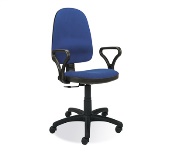 173.tablica szkolna biała suchościeralnapojedyncza o wymiarach: 200 cm x 100 cm14.mapa magnetycznaadministracyjno - drogowa Polski 1:700 000 
wym. 115 cm x 100 cm25.mapy magnetycznepolityczno – drogowa Europy 1: 5,4 mlnwym. 117 cm x 91 cm26.zestaw plansz dydaktycznychZestaw plansz dydaktycznych70 cm x 100 cm, obustronnie laminowane oraz brzegi (góra i dół) wykończone aluminiowym obrzeżem1) Infrastruktura magazynowa, 2) Struktura procesu cenotwórczego usług transportowych, logistyka w przedsiębiorstwie, 3) Struktura przepływów logistycznych, struktura infrastruktury logistycznej, 4) Urządzenia magazynowe do składowania, schemat budowy oraz wady dyskwalifikujące 
z obiegu paletę EURO, 5) Urządzenia transportowe i manipulacyjne cz. 1, 6) Urządzenia transportowe i manipulacyjne cz. 2, 7) Urządzenia transportowe i manipulacyjne cz. 3, 8) Urządzenia transportowe i manipulacyjne cz. 4, 9) Uproszczony schemat drogi życia opakowania,10) Środki transportu cz. 1,11) Środki transportu cz. 2.1 zestaw7.zestaw modeli środków transportuZestaw modeli środków transportu:1) model Scania z dźwigiem – 1 szt. 2) model Scania straż pożarna z pompą wodną, światłami i sygnałami – 1 szt.3) model Scania wywrotka – 1 szt.4) model Scania kontener z wózkiem widłowym z paletami – 2 szt.5) model Mercedes solarka z pługiem śnieżnym – 1 szt.6) model ciężarówka Mercedes do przewozu bydła – 1 szt.7) model ciągnik Scania r620 atelier  - 1 szt.8) model Scania cysterna ciężarówka bp – 1 szt.9) model ciągnik SCANIA V8 R730 z naczepą kontener – 1 szt.10) betoniarka – 1 szt.11) model Man z naczepą niskopodwoziową i miniładowarką lub innym środkiem transportu na naczepie – 1 szt.12) model Man wywrotka z koparką – 1 szt.13) model Man wywrotka z ładowarką – 1 szt.14) model wózek widłowy + palety transportowe – 2 szt.15) model Mercedes Benz Sprinter Truck DHL + podnośnik + palety – 1 szt.1 zestaw8.zestaw akcesoriów magazynowo -logistycznych Zestaw akcesoriów magazynowo – logistycznychskład jednego zestawu: - 2 skrzynie siatkowe - 1 skrzynia z zamknięciem- 5 palet EURO - 1 podnośnik3 zestawy